淮河入海水道二期工程盐城段2022年河道工程施工 1 标护坡防护工程劳务招  标  公  告合同编号：RHSD2/YCSG-2022-02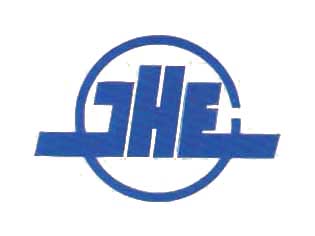 江苏省水利建设工程有限公司二〇二三年七月1  招标公告淮河入海水道二期工程盐城段2022年河道工程施工 1 标护坡防护工程劳务分包招标公告1、依照《中华人民共和国合同法》、《中华人民共和国建筑法》及其它有关法律、行政法规，遵循平等、自愿、公平和诚实信用的原则，鉴于项目法人与 江苏省水利建设工程有限公司 (以下简称为“发包人”)已经签订了 淮河入海水道二期工程盐城段2022年河道工程施工 1 标 施工总承包合同（以下称为“总包合同”)现公开邀请潜在投标人参加本工程护坡防护工程劳务分包的投标。2、江苏省水利建设工程有限公司具体负责本工程的招标事宜。3、工程概况：（1）工程地点：盐城市阜宁县芦蒲镇境内。（2）招标内容：本标段河道防护工程的劳务用工（包括：垫层（含土工布）铺设、预制块吊装铺砌、格埂（含现浇：钢筋砼盖梁、砼腰埂、导流沟、结合截水沟）及其他与坡面防护工程相关的劳务用工。（3）开工及计划完工时间：本劳务工程计划于 2023 年8月初开工，2024年4月30日前具备合同工程完工验收条件。具体开工日期以招标人通知为准，中标人接到开工通知后，必须无条件配足施工资源，满足施工强度要求，确保按期完成任务。4、申请人应当具备的主要资格条件：投标人必须为成建制单位，具有安全生产许可证和劳务资质的优先。5、本次招标为公开招标。请有意参加投标的分包人于2023年7月27日～7月31日（上午9:00-下午17:00）到江苏水利建设工程有限公司经营部或线上报名并领取招标文件，报名时经办人须携带本人身份证件、单位介绍信、单位营业执照。报名费人民币300元整，领取/接受招标文件后不退。接受网络报名，报名资料接受邮箱hanfeng7743@sina.com。6、如有投标需要，投标人可自行踏勘现场，费用自理。项目地址：盐城市阜宁县芦蒲镇钱庄村，联系人：陈亮，电话：18762305858。7、投标人的确定方法：资格后审，符合条件的入围。8、投标文件递交地点、开标地点均为：江苏省水利建设工程有限公司5楼会议室投标截止期、开标时间均为：2023年8月2日下午14:30时。投标文件接受密封邮寄，收件地址：扬州市长征西路14号，收件人：韩宝祥，电话：0514-87361141。9、招标人地址、联系人及方式：（1）公司地址，扬州市长征西路14号，联系人：韩宝祥，电话：051487361141。（2）项目部地址，盐城市阜宁县芦蒲镇钱庄村，联系人：陈亮，电话：18762305858。（3）纪委联系人：姚立宏  联系电话：051487361772。10、评标办法  本次招标为综合评标法，满分100分，劳务招标其得分如下：10.1投标报价（92分）（1）当有效报价的投标人个数≤5时，取平均报价*98%为基准价；当有效报价的投标人个数＞5时，去除20%最高价和20%最低价（20%计算取计算数的整数）后，取剩余报价的平均报价*98%为基准价。（2）投标价得分：与基准价一致，得满分92分。大于基准价,每高1％扣0.5分；小于基准价，每低1％扣0.2分。不足1%采用内插法。（3）最高限价：投标人的投标项目单价超过对应单价限价时，其投标文件将不会被接受。10.2信用（3分）按2022年公司对在建劳务施工队伍动态考核所获等级赋分，赋分如下：优秀3分，良好1.0分，合格0分，首次投标单位信用等级视为良好，赋1.0分。10.3资质和劳务资质（2分）（1）施工总承包资质1分，劳务资质或专业承包资质0.5分；（2）安全许可证1分10.4业绩和信誉（3分）类似工程指近五年合同额50万元及以上护坡工程劳务施工或者100万元及以上水利工程施工。需提供类似工程的说明文件或合同复印件或扫描件（包括分包合同），有一个得1.5分，最多得3分。2  投标须知投标须知前附表项号内       容1工程名称：淮河入海水道二期工程盐城段2022年河道工程施工 1 标2招标人：江苏省水利建设工程有限公司3建设地点：盐城市阜宁县芦蒲镇境内4质量要求：优良5投标人资格要求：投标人必须为独立法人。6合同价格：固定单价合同。7本项目投标保证金肆万元；履约保证金为中标价的5%，（其中含安全文明施工保证金2%在内）；签订合同后中标人缴纳的投标保证金转为履约保证金（安全文明施工保证金），施工进场前补足差额。投标保证金在开标前一天，即2023年8月1日下午16：00时前电汇至指定账户。8投标文件份数：投标文件份数：纸质版1份，电子文件1份，用1只档案袋密封加盖封条公章递交招标人。9投标文件递交至：投标文件递交至：江苏省水利建设工程有限公司长征西路14号前五楼会议室投标截止期：2023年8月2日下午14:30时投标文件接受密封邮寄，收件地址：扬州市长征西路14号，收件人：韩宝祥，电话：0514-87361141。10开标时间：2023年8月2日14:30时开标地点：江苏省水利建设工程有限公司长征西路14号前五楼会议室。11投标保证金形式：本次招标人收取投标保证金，写明：劳务分包内部招标保证金。转出帐户：必须为投标单位基本存款账户。保证金户名：江苏省水利建设工程有限公司开户行：中国建设银行扬州琼花支行银行帐号：3200174573605048868812评标办法：1、本次招标设最高单价限价，最高总价限价，高于限价（单价、总价）的报价将作废标处理，本劳务项目限价212.5万元。2、资格审查通过后的有效标，采用综合评分法确定中标人。